I-MERKEZİN MİSYON VE VİZYONU          Arkeometri Arastırma Merkezi, arkeoloji ile doğa bilimlerini birleştiren alanlarda temel ve uygulamalı araştırmalar yapan bir bilimdir. Kültür ve çevre ilişkilerni zaman boyutu içinde ortaya çıkarmak amacıyla her türlü bilimsel yöntemi geliştirmek; bu yöntemleri ülkemizin kültür ve çevre tarihi sorunlarına uygulamak; bu amaçlara yönelik olarak yurtiçi ve yurtdışı kurumlarla ortak araştırma kavramları geliştirmek; elde edilen sonuçları kolay ulaşılır veri tabanları ve eğitsel ürunler olarak ilgili kurum ve kuruluşların hizmetine sunmak hedeflenmektedir. Merkez, temel ve uygulamalı bilimlerde yürütülen, tarih boyunca insane-çevre-materyaller gelişiminin nasıl olduğu konulu araştırma projelerini desteklemektedir. Mirasımızın ve insan-çevre etkileşiminin önemini vurgulamak amacıyla kültürel ve eğitimsel çeşitli etkinlikler düzenlemektedir. Merkez ayrıca görsel-duysal belgeler üretmekte ve arkeometri ile benzeri alanlarda dersler vermektedir.Merkezin Tarihçesi, Amacı ve Hedefleri; 1991 yılında kurulan laboratuvarda öncelikle tarih boyunca Anadolu madenciliği ve metalürjisi ile ilgili araştırmalar sürdürülmüştür. Arkeometalürjik araştırmalar Anadolu kültürlerinin insanlık tarihinde metalürji teknolojisinin öncüleri olduğunu göstermiştir. Metalürji tarihinin önemli bir aşaması olan bakırın cevherinden indirgenerek ilk kez elde edilmesi ve M.Ö. 4. ve 3. bin yıllarda ortaya çıkan arsenikli bakır ve tunç teknolojisi araştırmaların odak noktası olmuştur. Bu çalışmaların yanı sıra son yıllarda özellikle Osmanlı Dönemi demir üretimi ile ilgili çalışmalar devam etmektedir.Laboratuvarda  2004 senesinde arkeolojik çanak çömleklerde kalıntı analizleri ile ilgili yeni bir çalışma alanı başlamıştır. Bu kapsamda özellikle avcı ve toplayıcı toplumların Güneydoğu Anadolu’da hayvanları evcilleştirip tarımına başlayarak yerleşik düzene  geçme aşamalarının Batı Anadolu ve Balkanlar üzerinden Avrupa’ya yayılma sürecinin belirlenmesi amaçlanmaktadır. Bunun için Batı Anadolu ve Marmara Bölgesi Neolitik yerleşimlerinden laboratuvara getirilen çömleklerin hayvansal kökenli lipitler saptanmaktadır. Çalışmalar arkeologlar arasında tartışma konusu olan süt ve süt ürünlerinin ilk nez ne zaman tüketildiği sorununu aydınlığa kavuşturmuştur. Merkezin önemli bir araştırma alanı olan Bursa yakınındaki Barcın Höyük kazısından elde edilen çömleklerde insanlık tarihinde ilk süt tüketiminin günümüzden 8 bin yıl öteye gittiğini kanıtlamıştır. Merkezin Temel Politika ve Öncelikleri; Merkezin temell politikası kültürel mirasın korunması yolunda çalışma ve çabalara katkıda bulunmaktır. Bu çerçevede, ilgili eğitim kuruluşlarına ve müzelere yardımcı olmayı hedeflemiştir. Merkez araştırma laboratuvarında geliştirilmiş ve geliştirilmekte olan materyal analiz alanındaki ileri analitik tekniklerini ilgili eğitim kuruluşları ve müzeler ile paylaşarak yetkin personel yetiştirme konusunda girişimlerde bulunmuştur.II-MERKEZ ÜYELERİNİN KATILDIKLARI BİLİMSEL TOPLANTILARToplantının Adı		: Kültür Varlıkları ve Müzeler Genel Müdürlüğü, 37.                                                              Uluslararası Kazı, Araştırma ve Arkeometri SempozyumuKatılan Merkez Üyesi	: Hadi Özbal, Ayla Türkekul BıyıkTarih		: 11-15 Mayıs 2015Düzenlendiği Yer 		: ErzurumSunulan Bildirinin Adı	: ‘’Archaeometric Studies at Barcın Höyük during 2015‘‘III-MERKEZ AĞIRLIKLI, MERKEZİN KATKISIYLA YAPILAN ÇALIŞMALARA DAYANDIRILARAK YAYINLANAN BİLİMSEL YAYINLARBildiriÖzbal, H., Doğan, L.T., Türkekul-Bıyık, A., ‘’Çömleklerde Organik Kalıntı Analizleriyle Neolitik           Sürecin Anadolu’ya Yayılmasının Değerlendirilmesi’’, 30. Arkeometri Sonuçları Toplantısı           Bildirileri, 02-06 Haziran Gaziantep, İsmail Aygül Matbaacılık San. Ankara, 2015, Sayfa 175-          188.IV- MERKEZ’İN 2015 YILI İÇİN BELİRTMEK İSTEDİĞİ BAŞKA FAALİYETLER / BAŞARILAR          Merkez elemanı Hadi Özbal, Kültü ve Turizm Bakanlığı, kültür Varlıkları ve Müzeler Genel müdürlüğü onayı ile Hollanda Araştıma Enstitüsü ve Koç Üniversitesi tarafından Bursa, Yenişehir Barcın Höyük’te sürdürülenArkeoloji kazı çalışmalarına katılmıştır. Kazı 06/07 2015 ile 06/09 2015 tarihleri arasında 10 hafta süre ile idari yönetici, arkeometri uzmanı ve konservatör olarak çalışmıştır. Bu sezon sonunda Barcın Höyük’te 10 denedir sürdürülmekte olan arkeolojik kazılar sonlandırılmış ve kazı alanı çıkarılan toprakla doldurulmuştur.           Aynı şekilde Hadi Özbal Mimar Sinan Üniversitesi tarafından sürdürülmekte olan Kırklareli Demirköy Osmanlı dökümhanesi kazılarında danışman olarak çalışmalarına devam etmiştir.          Merkez araştırma laboratuvarında sürdürülen organik kalıntı analizleri çalışmaları kapsamında Barcın Höyük’ün yanı sıra Bademağacı Höyük,  Burdur; Pendik Höyük, İstanbul; ve Tepecik Çiftlik, Aksaray, Neolitik yerleşimlerinden tedarik edilen çömleklerde incelenmeye başlamış ve 2016 yılında devam edilecektir.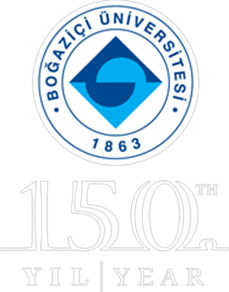 